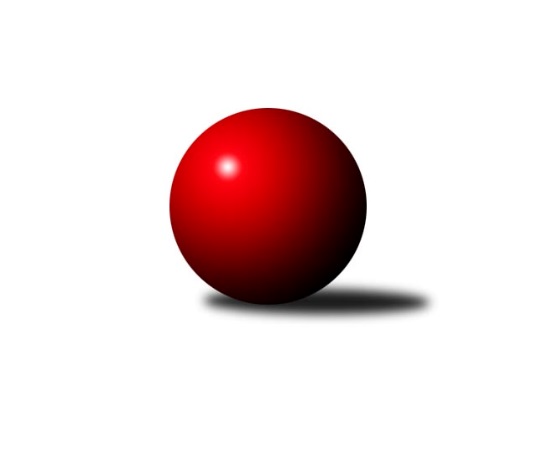 Č.2Ročník 2019/2020	24.5.2024 Mistrovství Prahy 1 2019/2020Statistika 2. kolaTabulka družstev:		družstvo	záp	výh	rem	proh	skore	sety	průměr	body	plné	dorážka	chyby	1.	KK Konstruktiva Praha  C	2	2	0	0	12.0 : 4.0 	(16.5 : 7.5)	2566	4	1782	784	38.5	2.	Sokol Rudná A	2	2	0	0	11.0 : 5.0 	(13.0 : 11.0)	2526	4	1772	754	45.5	3.	VSK ČVUT Praha	2	2	0	0	11.0 : 5.0 	(12.0 : 12.0)	2705	4	1854	851	34	4.	SK Meteor Praha B	1	1	0	0	7.0 : 1.0 	(7.5 : 4.5)	2650	2	1872	778	45	5.	TJ Radlice	1	1	0	0	5.0 : 3.0 	(9.0 : 3.0)	2501	2	1723	778	35	6.	SC Olympia Radotín	2	1	0	1	9.0 : 7.0 	(13.0 : 11.0)	2320	2	1658	662	64	7.	KK Slavoj Praha C	2	1	0	1	9.0 : 7.0 	(12.0 : 12.0)	2517	2	1765	752	46	8.	SK Uhelné sklady Praha A	2	1	0	1	8.5 : 7.5 	(12.0 : 12.0)	2484	2	1719	766	36	9.	SK Žižkov Praha B	2	1	0	1	6.0 : 10.0 	(11.5 : 12.5)	2598	2	1828	770	43.5	10.	TJ Kobylisy	1	0	0	1	3.0 : 5.0 	(3.0 : 9.0)	2310	0	1619	691	52	11.	TJ Slavoj Velké Popovice	1	0	0	1	1.0 : 7.0 	(5.0 : 7.0)	2444	0	1718	726	47	12.	TJ Astra Zahradní Město	2	0	0	2	5.0 : 11.0 	(12.0 : 12.0)	2622	0	1816	806	39	13.	SK Uhelné sklady B	2	0	0	2	4.5 : 11.5 	(8.5 : 15.5)	2336	0	1671	665	56	14.	Sokol Rudná B	2	0	0	2	4.0 : 12.0 	(9.0 : 15.0)	2287	0	1634	653	63.5Tabulka doma:		družstvo	záp	výh	rem	proh	skore	sety	průměr	body	maximum	minimum	1.	KK Konstruktiva Praha  C	1	1	0	0	6.0 : 2.0 	(8.5 : 3.5)	2523	2	2523	2523	2.	SK Uhelné sklady Praha A	1	1	0	0	5.5 : 2.5 	(7.0 : 5.0)	2344	2	2344	2344	3.	TJ Radlice	1	1	0	0	5.0 : 3.0 	(9.0 : 3.0)	2501	2	2501	2501	4.	Sokol Rudná A	1	1	0	0	5.0 : 3.0 	(6.0 : 6.0)	2424	2	2424	2424	5.	VSK ČVUT Praha	1	1	0	0	5.0 : 3.0 	(5.0 : 7.0)	2729	2	2729	2729	6.	SK Žižkov Praha B	2	1	0	1	6.0 : 10.0 	(11.5 : 12.5)	2598	2	2638	2557	7.	TJ Kobylisy	0	0	0	0	0.0 : 0.0 	(0.0 : 0.0)	0	0	0	0	8.	SK Meteor Praha B	0	0	0	0	0.0 : 0.0 	(0.0 : 0.0)	0	0	0	0	9.	SK Uhelné sklady B	0	0	0	0	0.0 : 0.0 	(0.0 : 0.0)	0	0	0	0	10.	KK Slavoj Praha C	1	0	0	1	2.0 : 6.0 	(5.0 : 7.0)	2570	0	2570	2570	11.	TJ Astra Zahradní Město	1	0	0	1	2.0 : 6.0 	(5.0 : 7.0)	2548	0	2548	2548	12.	SC Olympia Radotín	1	0	0	1	2.0 : 6.0 	(4.0 : 8.0)	2402	0	2402	2402	13.	TJ Slavoj Velké Popovice	1	0	0	1	1.0 : 7.0 	(5.0 : 7.0)	2444	0	2444	2444	14.	Sokol Rudná B	1	0	0	1	1.0 : 7.0 	(3.0 : 9.0)	2172	0	2172	2172Tabulka venku:		družstvo	záp	výh	rem	proh	skore	sety	průměr	body	maximum	minimum	1.	SC Olympia Radotín	1	1	0	0	7.0 : 1.0 	(9.0 : 3.0)	2238	2	2238	2238	2.	SK Meteor Praha B	1	1	0	0	7.0 : 1.0 	(7.5 : 4.5)	2650	2	2650	2650	3.	KK Slavoj Praha C	1	1	0	0	7.0 : 1.0 	(7.0 : 5.0)	2464	2	2464	2464	4.	KK Konstruktiva Praha  C	1	1	0	0	6.0 : 2.0 	(8.0 : 4.0)	2609	2	2609	2609	5.	VSK ČVUT Praha	1	1	0	0	6.0 : 2.0 	(7.0 : 5.0)	2680	2	2680	2680	6.	Sokol Rudná A	1	1	0	0	6.0 : 2.0 	(7.0 : 5.0)	2627	2	2627	2627	7.	TJ Slavoj Velké Popovice	0	0	0	0	0.0 : 0.0 	(0.0 : 0.0)	0	0	0	0	8.	SK Žižkov Praha B	0	0	0	0	0.0 : 0.0 	(0.0 : 0.0)	0	0	0	0	9.	TJ Radlice	0	0	0	0	0.0 : 0.0 	(0.0 : 0.0)	0	0	0	0	10.	TJ Astra Zahradní Město	1	0	0	1	3.0 : 5.0 	(7.0 : 5.0)	2696	0	2696	2696	11.	Sokol Rudná B	1	0	0	1	3.0 : 5.0 	(6.0 : 6.0)	2401	0	2401	2401	12.	SK Uhelné sklady Praha A	1	0	0	1	3.0 : 5.0 	(5.0 : 7.0)	2624	0	2624	2624	13.	TJ Kobylisy	1	0	0	1	3.0 : 5.0 	(3.0 : 9.0)	2310	0	2310	2310	14.	SK Uhelné sklady B	2	0	0	2	4.5 : 11.5 	(8.5 : 15.5)	2336	0	2357	2315Tabulka podzimní části:		družstvo	záp	výh	rem	proh	skore	sety	průměr	body	doma	venku	1.	KK Konstruktiva Praha  C	2	2	0	0	12.0 : 4.0 	(16.5 : 7.5)	2566	4 	1 	0 	0 	1 	0 	0	2.	Sokol Rudná A	2	2	0	0	11.0 : 5.0 	(13.0 : 11.0)	2526	4 	1 	0 	0 	1 	0 	0	3.	VSK ČVUT Praha	2	2	0	0	11.0 : 5.0 	(12.0 : 12.0)	2705	4 	1 	0 	0 	1 	0 	0	4.	SK Meteor Praha B	1	1	0	0	7.0 : 1.0 	(7.5 : 4.5)	2650	2 	0 	0 	0 	1 	0 	0	5.	TJ Radlice	1	1	0	0	5.0 : 3.0 	(9.0 : 3.0)	2501	2 	1 	0 	0 	0 	0 	0	6.	SC Olympia Radotín	2	1	0	1	9.0 : 7.0 	(13.0 : 11.0)	2320	2 	0 	0 	1 	1 	0 	0	7.	KK Slavoj Praha C	2	1	0	1	9.0 : 7.0 	(12.0 : 12.0)	2517	2 	0 	0 	1 	1 	0 	0	8.	SK Uhelné sklady Praha A	2	1	0	1	8.5 : 7.5 	(12.0 : 12.0)	2484	2 	1 	0 	0 	0 	0 	1	9.	SK Žižkov Praha B	2	1	0	1	6.0 : 10.0 	(11.5 : 12.5)	2598	2 	1 	0 	1 	0 	0 	0	10.	TJ Kobylisy	1	0	0	1	3.0 : 5.0 	(3.0 : 9.0)	2310	0 	0 	0 	0 	0 	0 	1	11.	TJ Slavoj Velké Popovice	1	0	0	1	1.0 : 7.0 	(5.0 : 7.0)	2444	0 	0 	0 	1 	0 	0 	0	12.	TJ Astra Zahradní Město	2	0	0	2	5.0 : 11.0 	(12.0 : 12.0)	2622	0 	0 	0 	1 	0 	0 	1	13.	SK Uhelné sklady B	2	0	0	2	4.5 : 11.5 	(8.5 : 15.5)	2336	0 	0 	0 	0 	0 	0 	2	14.	Sokol Rudná B	2	0	0	2	4.0 : 12.0 	(9.0 : 15.0)	2287	0 	0 	0 	1 	0 	0 	1Tabulka jarní části:		družstvo	záp	výh	rem	proh	skore	sety	průměr	body	doma	venku	1.	KK Konstruktiva Praha  C	0	0	0	0	0.0 : 0.0 	(0.0 : 0.0)	0	0 	0 	0 	0 	0 	0 	0 	2.	Sokol Rudná B	0	0	0	0	0.0 : 0.0 	(0.0 : 0.0)	0	0 	0 	0 	0 	0 	0 	0 	3.	SK Uhelné sklady B	0	0	0	0	0.0 : 0.0 	(0.0 : 0.0)	0	0 	0 	0 	0 	0 	0 	0 	4.	SC Olympia Radotín	0	0	0	0	0.0 : 0.0 	(0.0 : 0.0)	0	0 	0 	0 	0 	0 	0 	0 	5.	TJ Kobylisy	0	0	0	0	0.0 : 0.0 	(0.0 : 0.0)	0	0 	0 	0 	0 	0 	0 	0 	6.	SK Uhelné sklady Praha A	0	0	0	0	0.0 : 0.0 	(0.0 : 0.0)	0	0 	0 	0 	0 	0 	0 	0 	7.	KK Slavoj Praha C	0	0	0	0	0.0 : 0.0 	(0.0 : 0.0)	0	0 	0 	0 	0 	0 	0 	0 	8.	TJ Astra Zahradní Město	0	0	0	0	0.0 : 0.0 	(0.0 : 0.0)	0	0 	0 	0 	0 	0 	0 	0 	9.	VSK ČVUT Praha	0	0	0	0	0.0 : 0.0 	(0.0 : 0.0)	0	0 	0 	0 	0 	0 	0 	0 	10.	TJ Slavoj Velké Popovice	0	0	0	0	0.0 : 0.0 	(0.0 : 0.0)	0	0 	0 	0 	0 	0 	0 	0 	11.	SK Meteor Praha B	0	0	0	0	0.0 : 0.0 	(0.0 : 0.0)	0	0 	0 	0 	0 	0 	0 	0 	12.	Sokol Rudná A	0	0	0	0	0.0 : 0.0 	(0.0 : 0.0)	0	0 	0 	0 	0 	0 	0 	0 	13.	SK Žižkov Praha B	0	0	0	0	0.0 : 0.0 	(0.0 : 0.0)	0	0 	0 	0 	0 	0 	0 	0 	14.	TJ Radlice	0	0	0	0	0.0 : 0.0 	(0.0 : 0.0)	0	0 	0 	0 	0 	0 	0 	0 Zisk bodů pro družstvo:		jméno hráče	družstvo	body	zápasy	v %	dílčí body	sety	v %	1.	Petr Barchánek 	KK Konstruktiva Praha  C 	2	/	2	(100%)	4	/	4	(100%)	2.	Luboš Kocmich 	VSK ČVUT Praha  	2	/	2	(100%)	4	/	4	(100%)	3.	Jan Barchánek 	KK Konstruktiva Praha  C 	2	/	2	(100%)	4	/	4	(100%)	4.	Robert Asimus 	SC Olympia Radotín 	2	/	2	(100%)	4	/	4	(100%)	5.	Jan Neckář 	SK Žižkov Praha B 	2	/	2	(100%)	4	/	4	(100%)	6.	Ivan Harašta 	KK Konstruktiva Praha  C 	2	/	2	(100%)	3	/	4	(75%)	7.	Vladimír Zdražil 	SC Olympia Radotín 	2	/	2	(100%)	3	/	4	(75%)	8.	Ludmila Erbanová 	Sokol Rudná A 	2	/	2	(100%)	3	/	4	(75%)	9.	Vlastimil Bachor 	Sokol Rudná A 	2	/	2	(100%)	3	/	4	(75%)	10.	Radek Machulka 	Sokol Rudná B 	2	/	2	(100%)	3	/	4	(75%)	11.	Adam Vejvoda 	VSK ČVUT Praha  	2	/	2	(100%)	3	/	4	(75%)	12.	Antonín Knobloch 	SK Uhelné sklady Praha A 	1.5	/	2	(75%)	2	/	4	(50%)	13.	Radek Lehner 	TJ Radlice 	1	/	1	(100%)	2	/	2	(100%)	14.	Josef Tesař 	SK Meteor Praha B 	1	/	1	(100%)	2	/	2	(100%)	15.	Přemysl Šámal 	SK Meteor Praha B 	1	/	1	(100%)	2	/	2	(100%)	16.	Jiří Mrzílek 	TJ Slavoj Velké Popovice  	1	/	1	(100%)	2	/	2	(100%)	17.	Miloslav Všetečka 	SK Žižkov Praha B 	1	/	1	(100%)	2	/	2	(100%)	18.	Petr Seidl 	TJ Astra Zahradní Město  	1	/	1	(100%)	2	/	2	(100%)	19.	Bohumil Bazika 	SK Uhelné sklady Praha A 	1	/	1	(100%)	2	/	2	(100%)	20.	Tomáš Keller 	Sokol Rudná B 	1	/	1	(100%)	2	/	2	(100%)	21.	Lukáš Lehner 	TJ Radlice 	1	/	1	(100%)	2	/	2	(100%)	22.	Jitka Kudějová 	SK Uhelné sklady Praha A 	1	/	1	(100%)	2	/	2	(100%)	23.	Petr Beneda 	KK Slavoj Praha C 	1	/	1	(100%)	2	/	2	(100%)	24.	Hana Zdražilová 	KK Slavoj Praha C 	1	/	1	(100%)	2	/	2	(100%)	25.	Jan Kamín 	TJ Radlice 	1	/	1	(100%)	2	/	2	(100%)	26.	Tomáš Hroza 	TJ Astra Zahradní Město  	1	/	1	(100%)	2	/	2	(100%)	27.	David Knoll 	VSK ČVUT Praha  	1	/	1	(100%)	2	/	2	(100%)	28.	Jindra Pokorná 	SK Meteor Praha B 	1	/	1	(100%)	1.5	/	2	(75%)	29.	Miroslav Míchal 	SK Uhelné sklady B 	1	/	1	(100%)	1.5	/	2	(75%)	30.	Josef Kučera 	SK Meteor Praha B 	1	/	1	(100%)	1	/	2	(50%)	31.	Pavel Červinka 	TJ Kobylisy  	1	/	1	(100%)	1	/	2	(50%)	32.	Zdeněk Barcal 	SK Meteor Praha B 	1	/	1	(100%)	1	/	2	(50%)	33.	Jiří Piskáček 	VSK ČVUT Praha  	1	/	1	(100%)	1	/	2	(50%)	34.	Václav Bouchal 	TJ Kobylisy  	1	/	1	(100%)	1	/	2	(50%)	35.	Petr Míchal 	SK Uhelné sklady B 	1	/	1	(100%)	1	/	2	(50%)	36.	Lubomír Chudoba 	TJ Kobylisy  	1	/	1	(100%)	1	/	2	(50%)	37.	Daniel Veselý 	TJ Astra Zahradní Město  	1	/	2	(50%)	3	/	4	(75%)	38.	Jiří Ujhelyi 	SC Olympia Radotín 	1	/	2	(50%)	2	/	4	(50%)	39.	Jaroslav Zahrádka 	KK Konstruktiva Praha  C 	1	/	2	(50%)	2	/	4	(50%)	40.	Markéta Rajnochová 	SK Uhelné sklady B 	1	/	2	(50%)	2	/	4	(50%)	41.	Pavel Dvořák 	SC Olympia Radotín 	1	/	2	(50%)	2	/	4	(50%)	42.	Samuel Fujko 	KK Konstruktiva Praha  C 	1	/	2	(50%)	2	/	4	(50%)	43.	Petr Dvořák 	SC Olympia Radotín 	1	/	2	(50%)	2	/	4	(50%)	44.	Miluše Kohoutová 	Sokol Rudná A 	1	/	2	(50%)	2	/	4	(50%)	45.	Pavel Jahelka 	VSK ČVUT Praha  	1	/	2	(50%)	2	/	4	(50%)	46.	Aleš Král 	KK Slavoj Praha C 	1	/	2	(50%)	2	/	4	(50%)	47.	Daniel Prošek 	KK Slavoj Praha C 	1	/	2	(50%)	2	/	4	(50%)	48.	Jan Hloušek 	SK Uhelné sklady Praha A 	1	/	2	(50%)	2	/	4	(50%)	49.	Marek Šveda 	TJ Astra Zahradní Město  	1	/	2	(50%)	2	/	4	(50%)	50.	Radek Fiala 	TJ Astra Zahradní Město  	1	/	2	(50%)	2	/	4	(50%)	51.	Tomáš Dvořák 	SK Uhelné sklady Praha A 	1	/	2	(50%)	2	/	4	(50%)	52.	Jiří Brada 	SK Žižkov Praha B 	1	/	2	(50%)	2	/	4	(50%)	53.	Jaromír Bok 	Sokol Rudná A 	1	/	2	(50%)	2	/	4	(50%)	54.	Jiří Spěváček 	Sokol Rudná A 	1	/	2	(50%)	2	/	4	(50%)	55.	Stanislav Březina ml. ml.	KK Slavoj Praha C 	1	/	2	(50%)	2	/	4	(50%)	56.	Petra Sedláčková 	KK Slavoj Praha C 	1	/	2	(50%)	1	/	4	(25%)	57.	Martin Novák 	SK Uhelné sklady Praha A 	1	/	2	(50%)	1	/	4	(25%)	58.	Jiří Mudra 	SK Uhelné sklady B 	1	/	2	(50%)	1	/	4	(25%)	59.	Zdeněk Fůra 	KK Slavoj Praha C 	1	/	2	(50%)	1	/	4	(25%)	60.	Jiří Zdráhal 	Sokol Rudná B 	1	/	2	(50%)	1	/	4	(25%)	61.	Roman Tumpach 	SK Uhelné sklady B 	0.5	/	2	(25%)	1	/	4	(25%)	62.	Pavel Šťovíček 	TJ Slavoj Velké Popovice  	0	/	1	(0%)	1	/	2	(50%)	63.	Leoš Kofroň 	TJ Radlice 	0	/	1	(0%)	1	/	2	(50%)	64.	Adam Lesák 	Sokol Rudná B 	0	/	1	(0%)	1	/	2	(50%)	65.	Karel Balliš 	TJ Slavoj Velké Popovice  	0	/	1	(0%)	1	/	2	(50%)	66.	Radovan Šimůnek 	TJ Astra Zahradní Město  	0	/	1	(0%)	1	/	2	(50%)	67.	Bedřich Švec 	TJ Slavoj Velké Popovice  	0	/	1	(0%)	1	/	2	(50%)	68.	Pavel Strnad 	Sokol Rudná A 	0	/	1	(0%)	1	/	2	(50%)	69.	Miloš Beneš ml.	TJ Radlice 	0	/	1	(0%)	1	/	2	(50%)	70.	Marek Lehner 	TJ Radlice 	0	/	1	(0%)	1	/	2	(50%)	71.	Karel Mašek 	TJ Kobylisy  	0	/	1	(0%)	0	/	2	(0%)	72.	Vladimír Vošický 	SK Meteor Praha B 	0	/	1	(0%)	0	/	2	(0%)	73.	Jan Neckář ml.	SK Žižkov Praha B 	0	/	1	(0%)	0	/	2	(0%)	74.	Pavel Mezek 	TJ Kobylisy  	0	/	1	(0%)	0	/	2	(0%)	75.	Vladimír Kohout 	TJ Kobylisy  	0	/	1	(0%)	0	/	2	(0%)	76.	Martin Pondělíček 	SC Olympia Radotín 	0	/	1	(0%)	0	/	2	(0%)	77.	Jan Knyttl 	VSK ČVUT Praha  	0	/	1	(0%)	0	/	2	(0%)	78.	Jarmila Zimáková 	Sokol Rudná A 	0	/	1	(0%)	0	/	2	(0%)	79.	Jason Holt 	TJ Slavoj Velké Popovice  	0	/	1	(0%)	0	/	2	(0%)	80.	Pavel Šimek 	SC Olympia Radotín 	0	/	1	(0%)	0	/	2	(0%)	81.	Petra Koščová 	Sokol Rudná B 	0	/	1	(0%)	0	/	2	(0%)	82.	Tomáš Turnský 	TJ Astra Zahradní Město  	0	/	1	(0%)	0	/	2	(0%)	83.	Milan Dvořák 	Sokol Rudná B 	0	/	1	(0%)	0	/	2	(0%)	84.	Miroslav Kochánek 	VSK ČVUT Praha  	0	/	1	(0%)	0	/	2	(0%)	85.	Martin Kučerka 	TJ Slavoj Velké Popovice  	0	/	1	(0%)	0	/	2	(0%)	86.	Martin Lukáš 	SK Žižkov Praha B 	0	/	2	(0%)	2	/	4	(50%)	87.	Miroslav Klement 	KK Konstruktiva Praha  C 	0	/	2	(0%)	1.5	/	4	(38%)	88.	Adam Rajnoch 	SK Uhelné sklady B 	0	/	2	(0%)	1	/	4	(25%)	89.	Pavel Černý 	SK Uhelné sklady B 	0	/	2	(0%)	1	/	4	(25%)	90.	Anna Sailerová 	SK Žižkov Praha B 	0	/	2	(0%)	1	/	4	(25%)	91.	Zbyněk Sedlák 	SK Uhelné sklady Praha A 	0	/	2	(0%)	1	/	4	(25%)	92.	Martin Machulka 	Sokol Rudná B 	0	/	2	(0%)	1	/	4	(25%)	93.	Miroslav Kýhos 	Sokol Rudná B 	0	/	2	(0%)	1	/	4	(25%)	94.	Josef Gebr 	SK Žižkov Praha B 	0	/	2	(0%)	0.5	/	4	(13%)	95.	Jaroslav Dryák 	TJ Astra Zahradní Město  	0	/	2	(0%)	0	/	4	(0%)	96.	Milan Vejvoda 	VSK ČVUT Praha  	0	/	2	(0%)	0	/	4	(0%)Průměry na kuželnách:		kuželna	průměr	plné	dorážka	chyby	výkon na hráče	1.	SK Žižkov Praha, 3-4	2668	1835	833	35.3	(444.8)	2.	SK Žižkov Praha, 1-4	2617	1831	785	42.0	(436.2)	3.	Zahr. Město, 1-2	2587	1809	778	43.0	(431.3)	4.	Meteor, 1-2	2558	1782	775	41.0	(426.3)	5.	KK Konstruktiva Praha, 3-6	2505	1763	742	48.5	(417.6)	6.	Velké Popovice, 1-2	2454	1722	732	47.0	(409.0)	7.	KK Konstruktiva Praha, 5-6	2440	1692	748	44.0	(406.7)	8.	Zvon, 1-2	2367	1665	702	46.0	(394.6)	9.	TJ Sokol Rudná, 1-2	2308	1656	652	63.3	(384.8)	10.	Kobylisy, 1-2	2274	1615	658	55.0	(379.0)Nejlepší výkony na kuželnách:SK Žižkov Praha, 3-4VSK ČVUT Praha 	2729	2. kolo	Luboš Kocmich 	VSK ČVUT Praha 	497	2. koloTJ Astra Zahradní Město 	2696	2. kolo	Daniel Veselý 	TJ Astra Zahradní Město 	484	2. koloVSK ČVUT Praha 	2680	1. kolo	Adam Vejvoda 	VSK ČVUT Praha 	477	2. koloKK Slavoj Praha C	2570	1. kolo	David Knoll 	VSK ČVUT Praha 	476	2. kolo		. kolo	Pavel Jahelka 	VSK ČVUT Praha 	474	1. kolo		. kolo	Adam Vejvoda 	VSK ČVUT Praha 	470	1. kolo		. kolo	Luboš Kocmich 	VSK ČVUT Praha 	460	1. kolo		. kolo	Jaroslav Dryák 	TJ Astra Zahradní Město 	456	2. kolo		. kolo	Jiří Piskáček 	VSK ČVUT Praha 	452	1. kolo		. kolo	Tomáš Hroza 	TJ Astra Zahradní Město 	450	2. koloSK Žižkov Praha, 1-4SK Meteor Praha B	2650	2. kolo	Jan Neckář 	SK Žižkov Praha B	472	1. koloSK Žižkov Praha B	2638	1. kolo	Miloslav Všetečka 	SK Žižkov Praha B	471	1. koloSK Uhelné sklady Praha A	2624	1. kolo	Jan Neckář 	SK Žižkov Praha B	467	2. koloSK Žižkov Praha B	2557	2. kolo	Josef Tesař 	SK Meteor Praha B	462	2. kolo		. kolo	Antonín Knobloch 	SK Uhelné sklady Praha A	459	1. kolo		. kolo	Vladimír Vošický 	SK Meteor Praha B	453	2. kolo		. kolo	Přemysl Šámal 	SK Meteor Praha B	451	2. kolo		. kolo	Jiří Brada 	SK Žižkov Praha B	450	1. kolo		. kolo	Tomáš Dvořák 	SK Uhelné sklady Praha A	447	1. kolo		. kolo	Anna Sailerová 	SK Žižkov Praha B	446	2. koloZahr. Město, 1-2Sokol Rudná A	2627	1. kolo	Ludmila Erbanová 	Sokol Rudná A	487	1. koloTJ Astra Zahradní Město 	2548	1. kolo	Petr Seidl 	TJ Astra Zahradní Město 	466	1. kolo		. kolo	Jiří Spěváček 	Sokol Rudná A	457	1. kolo		. kolo	Marek Šveda 	TJ Astra Zahradní Město 	444	1. kolo		. kolo	Jaromír Bok 	Sokol Rudná A	439	1. kolo		. kolo	Vlastimil Bachor 	Sokol Rudná A	426	1. kolo		. kolo	Jaroslav Dryák 	TJ Astra Zahradní Město 	421	1. kolo		. kolo	Jarmila Zimáková 	Sokol Rudná A	415	1. kolo		. kolo	Daniel Veselý 	TJ Astra Zahradní Město 	408	1. kolo		. kolo	Radek Fiala 	TJ Astra Zahradní Město 	406	1. koloMeteor, 1-2SK Meteor Praha B	2573	1. kolo	Miloš Beneš ml.	TJ Radlice	481	1. koloTJ Radlice	2543	1. kolo	Jan Kamín 	TJ Radlice	457	1. kolo		. kolo	Jindra Pokorná 	SK Meteor Praha B	441	1. kolo		. kolo	Josef Tesař 	SK Meteor Praha B	436	1. kolo		. kolo	Josef Kučera 	SK Meteor Praha B	432	1. kolo		. kolo	Přemysl Šámal 	SK Meteor Praha B	425	1. kolo		. kolo	Josef Jurášek 	SK Meteor Praha B	421	1. kolo		. kolo	Zdeněk Barcal 	SK Meteor Praha B	418	1. kolo		. kolo	Radek Lehner 	TJ Radlice	411	1. kolo		. kolo	Marek Lehner 	TJ Radlice	410	1. koloKK Konstruktiva Praha, 3-6KK Konstruktiva Praha  C	2609	2. kolo	Jan Barchánek 	KK Konstruktiva Praha  C	477	2. koloSC Olympia Radotín	2402	2. kolo	Samuel Fujko 	KK Konstruktiva Praha  C	456	2. kolo		. kolo	Robert Asimus 	SC Olympia Radotín	445	2. kolo		. kolo	Petr Barchánek 	KK Konstruktiva Praha  C	436	2. kolo		. kolo	Ivan Harašta 	KK Konstruktiva Praha  C	425	2. kolo		. kolo	Vladimír Zdražil 	SC Olympia Radotín	408	2. kolo		. kolo	Jaroslav Zahrádka 	KK Konstruktiva Praha  C	408	2. kolo		. kolo	Miroslav Klement 	KK Konstruktiva Praha  C	407	2. kolo		. kolo	Pavel Šimek 	SC Olympia Radotín	393	2. kolo		. kolo	Pavel Dvořák 	SC Olympia Radotín	386	2. koloVelké Popovice, 1-2KK Slavoj Praha C	2464	2. kolo	Stanislav Březina ml. ml.	KK Slavoj Praha C	444	2. koloTJ Slavoj Velké Popovice 	2444	2. kolo	Jiří Mrzílek 	TJ Slavoj Velké Popovice 	441	2. kolo		. kolo	Hana Zdražilová 	KK Slavoj Praha C	421	2. kolo		. kolo	Zdeněk Fůra 	KK Slavoj Praha C	416	2. kolo		. kolo	Petra Sedláčková 	KK Slavoj Praha C	414	2. kolo		. kolo	Pavel Šťovíček 	TJ Slavoj Velké Popovice 	412	2. kolo		. kolo	Martin Kučerka 	TJ Slavoj Velké Popovice 	403	2. kolo		. kolo	Bedřich Švec 	TJ Slavoj Velké Popovice 	403	2. kolo		. kolo	Aleš Král 	KK Slavoj Praha C	399	2. kolo		. kolo	Jason Holt 	TJ Slavoj Velké Popovice 	395	2. koloKK Konstruktiva Praha, 5-6KK Konstruktiva Praha  C	2523	1. kolo	Jan Barchánek 	KK Konstruktiva Praha  C	444	1. koloSK Uhelné sklady B	2357	1. kolo	Jaroslav Zahrádka 	KK Konstruktiva Praha  C	431	1. kolo		. kolo	Markéta Rajnochová 	SK Uhelné sklady B	427	1. kolo		. kolo	Ivan Harašta 	KK Konstruktiva Praha  C	425	1. kolo		. kolo	Miroslav Míchal 	SK Uhelné sklady B	425	1. kolo		. kolo	Petr Barchánek 	KK Konstruktiva Praha  C	421	1. kolo		. kolo	Samuel Fujko 	KK Konstruktiva Praha  C	402	1. kolo		. kolo	Miroslav Klement 	KK Konstruktiva Praha  C	400	1. kolo		. kolo	Pavel Černý 	SK Uhelné sklady B	395	1. kolo		. kolo	Roman Tumpach 	SK Uhelné sklady B	387	1. koloZvon, 1-2TJ Radlice	2501	2. kolo	Jan Kamín 	TJ Radlice	455	2. koloSK Uhelné sklady Praha A	2344	2. kolo	Radek Lehner 	TJ Radlice	440	2. koloSK Uhelné sklady B	2315	2. kolo	Lukáš Lehner 	TJ Radlice	437	2. koloTJ Kobylisy 	2310	2. kolo	Lubomír Chudoba 	TJ Kobylisy 	424	2. kolo		. kolo	Martin Novák 	SK Uhelné sklady Praha A	419	2. kolo		. kolo	Marek Lehner 	TJ Radlice	409	2. kolo		. kolo	Petr Míchal 	SK Uhelné sklady B	404	2. kolo		. kolo	Jitka Kudějová 	SK Uhelné sklady Praha A	400	2. kolo		. kolo	Jan Hloušek 	SK Uhelné sklady Praha A	397	2. kolo		. kolo	Václav Bouchal 	TJ Kobylisy 	396	2. koloTJ Sokol Rudná, 1-2Sokol Rudná A	2424	2. kolo	Tomáš Keller 	Sokol Rudná B	427	2. koloSokol Rudná B	2401	2. kolo	Vladimír Zdražil 	SC Olympia Radotín	424	1. koloSC Olympia Radotín	2238	1. kolo	Ludmila Erbanová 	Sokol Rudná A	423	2. koloSokol Rudná B	2172	1. kolo	Radek Machulka 	Sokol Rudná B	415	2. kolo		. kolo	Petr Dvořák 	SC Olympia Radotín	412	1. kolo		. kolo	Jiří Zdráhal 	Sokol Rudná B	405	2. kolo		. kolo	Miluše Kohoutová 	Sokol Rudná A	405	2. kolo		. kolo	Jiří Spěváček 	Sokol Rudná A	404	2. kolo		. kolo	Jaromír Bok 	Sokol Rudná A	401	2. kolo		. kolo	Vlastimil Bachor 	Sokol Rudná A	400	2. koloKobylisy, 1-2TJ Kobylisy 	2371	1. kolo	Pavel Červinka 	TJ Kobylisy 	429	1. koloTJ Slavoj Velké Popovice 	2177	1. kolo	Vladimír Kohout 	TJ Kobylisy 	416	1. kolo		. kolo	Jiří Mrzílek 	TJ Slavoj Velké Popovice 	410	1. kolo		. kolo	Pavel Mezek 	TJ Kobylisy 	403	1. kolo		. kolo	Václav Bouchal 	TJ Kobylisy 	393	1. kolo		. kolo	Jason Holt 	TJ Slavoj Velké Popovice 	374	1. kolo		. kolo	Karel Mašek 	TJ Kobylisy 	369	1. kolo		. kolo	Martin Kučerka 	TJ Slavoj Velké Popovice 	369	1. kolo		. kolo	Lubomír Chudoba 	TJ Kobylisy 	361	1. kolo		. kolo	Karel Balliš 	TJ Slavoj Velké Popovice 	359	1. koloČetnost výsledků:	7.0 : 1.0	1x	6.0 : 2.0	2x	5.5 : 2.5	1x	5.0 : 3.0	4x	2.0 : 6.0	3x	1.0 : 7.0	3x